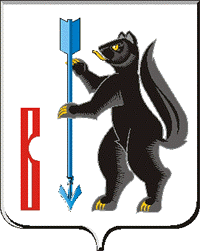 РОССИЙСКАЯ ФЕДЕРАЦИЯС В Е Р Д Л О В С К А Я   О Б Л А С Т ЬДУМА ГОРОДСКОГО ОКРУГА ВЕРХОТУРСКИЙРЕШЕНИЕот  «28» апреля 2022 года №35г. ВерхотурьеОб отклонении протеста и.о. прокурора Верхотурского района на решение Думы городского округа Верхотурский от 09.02.2022г. №6 «О внесении изменений в Положение о муниципальном лесном контроле на территории городского округа Верхотурский, утвержденное решением Думы городского округа Верхотурский  от 25.08.2021г. № 47»Рассмотрев протест и.о.  прокурора Верхотурского района от 18.04.2022г. №01-19-2022 года на решение Думы городского округа Верхотурский от 09.02.2022г. №6 «О внесении изменений в Положение о муниципальном лесном контроле на территории городского округа Верхотурский, утвержденное решением Думы городского округа Верхотурский от 25.08.2021г. № 47», руководствуясь ч. 2 ст. 23 Федерального закона от 17.01.1992 N 2202-1 "О прокуратуре Российской Федерации", статьей 21 Устава городского округа Верхотурский, Дума городского округа ВерхотурскийРЕШИЛА:1. Отклонить протест и.о. прокурора Верхотурского района от 18.04.2022г. № 01-19-2022 года на решение Думы городского округа Верхотурский от 09.02.2022г. №6 «О внесении изменений в Положение о муниципальном лесном контроле на территории городского округа Верхотурский, утвержденное решением Думы городского округа Верхотурский  от 25.08.2021г. № 47» полностью, по основаниям, указанным в приложении.2. Настоящее решение вступает в силу с момента его подписания.3. Копию настоящего решения направить прокурору Верхотурского района.4. Контроль исполнения настоящего Решения возложить на комиссию по жилищно-коммунальному хозяйству, природопользованию, благоустройству и развитию территории муниципального образования Думы городского округа Верхотурский.        Председатель Думыгородского округа Верхотурский                                               И.А. КомарницкийПриложениек решению Думы городского округа Верхотурскийот  «28» апреля 2022 года №35Дума городского округа Верхотурский считает, что из приведенных доводов в протесте на решение Думы городского округа Верхотурский от 09.02.2022г. №6 «О внесении изменений в Положение о муниципальном лесном контроле на территории городского округа Верхотурский, утвержденное решением Думы городского округа Верхотурский  от 25.08.2021г. № 47» сделан неверный вывод о противоречии подпунктов 1,3 пункта 34 Решения федеральному законодательству, а именно ст.ст. 70,72 Федерального закона от 31.07.2020 N 248-ФЗ "О государственном контроле (надзоре) и муниципальном контроле в Российской Федерации".Пунктом 34 решения определены контрольные мероприятия в рамках осуществления муниципального лесного контроля при взаимодействии с контролируемым лицом и проведение конкретных контрольных мероприятий, т.к нормы ст.72 ФЗ № 248 не являются закрытым перечнем контрольных (надзорных) мероприятий.	Как следует из п. 38  ст. 16 Федерального закона от 06.10.2003 N 131-ФЗ "Об общих принципах организации местного самоуправления в Российской Федерации" осуществление муниципального лесного контроля относится к  вопросам местного значения городского округа.	Муниципальный лесной контроль осуществляется органами местного самоуправления в рамках полномочий в соответствии со статьей 84 Лесного Кодекса. 	Организация и осуществление муниципального лесного контроля регулируются Федеральным законом от 31 июля 2020 года N 248-ФЗ "О государственном контроле (надзоре) и муниципальном контроле в Российской Федерации".	Положение о муниципальном лесном контроле утверждается представительным органом муниципального образования.	Виды мероприятий в рамках вида контроля и перечень действий в составе каждого мероприятия определяются положением о виде контроля (п. 4 ч. 5 ст. 3 Закона N 248-ФЗ).Виды и содержание внеплановых контрольных (надзорных) мероприятий зависят от основания их проведения и определяются положением о виде контроля (ч. 7 ст. 25 Закона N 248-ФЗ).Таким образом, оспариваемое решение Думы городского округа Верхотурский от 09.02.2022г. №6 «О внесении изменений в Положение о муниципальном лесном контроле на территории городского округа Верхотурский, утвержденное решением Думы городского округа Верхотурский  от 25.08.2021г. № 47», по сути, определяет виды мероприятий в рамках вида контроля, что соответствует части 5 ст. 3 вышеупомянутого Федерального закона. На основании вышеизложенного полагаем, решение Думы городского округа Верхотурский от 09.02.2022г. №6 «О внесении изменений в Положение о муниципальном лесном контроле на территории городского округа Верхотурский, утвержденное решением Думы городского округа Верхотурский  от 25.08.2021г. № 47» не противоречит нормам действующего законодательства РФ, решение принято в пределах полномочий органа местного самоуправления в соответствии со своей компетенцией и не требует внесения изменений.